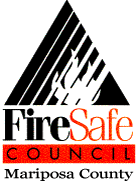 Addendum to Tree Mortality Assistance ProgramApplications are on a first come, first serve basis. Applications alone will not guarantee that work will be started.In some instances, removal of logs will not be possible due to inaccessibility by the contractor and equipment. Prior to site work, a site survey will be accomplished and, if log removal is not possible due to inaccessibility or other factors, the owner/tenant will be notified.By signing this Addendum, Owner agrees to these conditions.Signature of owner _______________________________________          Date ____________________